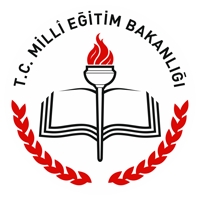 T.C.KORKUT KAYMAKAMLIĞIİlçe Milli Eğitim MüdürlüğüORTAOKUL 5.SINIFLAR ARASI BİLGİ YARIŞMASI ŞARTNAMESİORTAOKUL  5. SINIFLAR ARASI BİLGİ YARIŞMASI AMACI :İlçemizde akademik başarıyı artırmak, bilgi paylaşımının yaygınlaştırılması, 2017-2018 Eğitim ve Öğretim yılında 5.sınıf öğrencilerine motive etmek, yarışma kültürünü kazandırmak, öğrencilerin takım çalışması becerilerini geliştirmek, öğrencilerin kendilerini sınamalarına ortam hazırlamak, aynı yaş grubu ile aynı düzeydeki öğrencilerin birbirleriyle etkileşimini artırmak amacıyla düzenlenir.YARIŞMAYA KATILIM KOŞULLARI :2.1Yarışmaya 5. Sınıf öğrencileri katılabilir.2.2Okullar yarışmaya 3 asil 1 yedek yarışmacıdan oluşan takımla katılacaktır.2.3Her okul takımının başında görevli olmak üzere bir tane gözetmen öğretmen veya idareci getirmeyi kabul eder. Gözetmen öğretmen/yönetici isimlerini katılım formunda bildirmeyen okulların başvuruları kabul edilmeyecektir. Gözetmen öğretmen/yönetici adı bildirildiği halde yarışma saatinde yarışmanın yapılacağı binaya gözetmen öğretmenleri/yöneticileri gelmeyen okulların sorulara itirazı kabul edilmeyecektir.YARIŞMA ÖNCESİ KAYIT :21/11/2017 tarihine kadar okullar aşağıdaki belgeleri Şehit Mehmet Akpolat İmam Hatip  Ortaokulu Müdürlüğü’ne teslim etmek zorundadır.3 asil 1 yedek yarışmacının öğrenci belgesi ve veli muvafakat belgesi Yarışmacı okul başvuru formuŞehit M. Akpolat İHO Müdürlüğü mail adresi: nurcan_kacan@hotmail.comYARIŞMANIN YAPILIŞI VE KURALLAR 4.1 Yarışmalar 3 turdan oluşacaktır. 04/12/2017 tarihinde ilk grupta yarışacak olan takımların ilk 3’ nün belirlenmesi, 05/12/2017 tarihinde ikinci grupta yarışacak olan takımların ilk 3’ nün belirlenmesi, 07/12/2017 tarihinde ise belirlenen takımlarla final turu yapılacaktır.4.2 Gruplardaki okullar KORKUT İlçe Milli Eğitim Müdürlüğü tarafından kura ile belirlenecektir. Mevcut Ortaokullar arasından kura usulü ile belirlenecek okullardan oluşan 2 (İki) grup halinde yapılacaktır. 1. Grup 8 (Sekiz)  okul, 2. Grup 8 (Sekiz)  okuldan oluşacaktır. Yarışma Finaline her iki gruptan ilk üç dereceyi elde eden okullar katılacaktır. 4.3Yarışmalar Şehit Mehmet Akpolat İmam Hatip Ortaokulu Çok Amaçlı Salonunda yapılacaktır.4.4Yarışma salonuna gelen yarışmacı okulların ilk olarak kayıt masasından isimlerini kontrol ettirmeleri gerekmektedir.4.5Yarışmacıların kullanacağı kağıt, silgi, vb. araç ve gereçler kayıt masasından alınacaktır.4.6Yarışma günü takımlar yarışma başlamadan 30 dk önce yarışma salonunda hazır bulunmalıdır.4.7Yarışmacı okullar okulların isimlerine (Alfabetik) göre yerleştirilir.4.8Yarışmacılara Türkçe, Matematik, Din Kültürü ve Ahlak Bilgisi, Fen Bilgisi, Sosyal Bilgiler ve İngilizce alanlarında (3 soru) Genel kültürden (2) soru olmak üzere 20 soru sorulacaktır. Yarışmada klasik soru sorulacaktır. (cevaplar çoktan seçmeli olmayacaktır.)4.9 Her doğru cevap karşılığı 10 puan olup toplamda 200 puan alınabilecektir. Yanlış sorular herhangi bir puan kaybına neden olmayacaktır.4.10Sorular yarışmacılara yazılı olarak dağıtılır. Süre bitiminde soru salona okunur, yarışmadaki puan durumu uygun aralıklarla jüriden alınan bilgilere göre açıklanır.4.11Yarışmacılara sorular için 1 dakika cevaplama süresi verilecektir.4.12Düzenleme Kurulu, yarışma süresi içerisinde kuralların ihlal edilmesi halinde okulların yarışmaya devam etmemesi veya yarışma dışı bırakılmalarına karar verme konusunda tam yetkilidir.4.13Yarışmacı takımlar sorulan soruları belirlenen süreler zarfında cevaplandırmak zorundadır. Sorular öğrencilere okuyabilecekleri şekilde verilecektir. Sunucu tarafından verilecek komutla yarışmacılar soruları okumaya başlayacaktır. Belirlenen süre dışında cevaplanan sorular geçersiz sayılır. Cevaplar, her takım içerisinde önceden seçilen takım sözcüsü tarafından duyurulur.4.14Sorunların ve belirsizliklerin çözümünde, gerekli görülen durumlarda şartname, program, değerlendirme, ödüllendirme dahil her türlü kural ve organizasyon değişikliklerinde Düzenleme Kurulu yetkilidir. Yarışma sırasında sorularla ilgili çıkabilecek problemlerde jürinin vereceği karar geçerli olacaktır. Daha sonradan yapılacak itirazlar değerlendirmeye alınmayacaktır. İtirazlar yarışma esnasında kurula bildirilecek ve sorun jüri ya da düzenleme kurulu tarafından çözüme kavuşturacaktır. Verilen kararlar daha sonra değiştirilmeyecektir.DEĞERLENDİRME :Yarışmanın değerlendirilmesinde, yarışma sırasında uyulması gereken kurallarla, takımların sorulan sorulara vermiş oldukları doğru cevaplar temel alınacaktır.Sorular sonucunda eşitlik halinde 7 adet yedek soru sorulacaktır. Altın soru kuralına göre yedek sorular sorulacaktır. Eşitlik bozulduğu anda  yarışma sonuçlanacaktır. Eşitliğin devamı durumunda aynı dereceye birden fazla okul paylaşabilecektir.SORULARIN SINIF VE BRANŞLARDAKİ KONU DAĞILIMI :     Yarışma soruları 5.sınıf öğretim programlarını kapsayacaktır.DÜZENLEME KURULUYARIŞMA GRUPLARI1.GRUP YARIŞMA TAKVİMİSoru Hazırlama Toplantı Tarihi	:04.12.2017Saati					: 08:30Yer					: İlçe Milli Eğitim Müdürlüğü5.Sınıf Bilgi YarışmasıTarih	:04.12.2017Saat	:14:00Yer	: Korkut Kız YBO Kapalı Spor Salonu
2.GRUP YARIŞMA TAKVİMİSoru Hazırlama Toplantı Tarihi	:05.12.2017Saati					: 08:30Yer					: İlçe Milli Eğitim Müdürlüğü5.Sınıf Bilgi YarışmasıTarih	:05.12.2017Saat	:14:00Yer	: Korkut Kız YBO Kapalı Spor SalonuFİNAL YARIŞMASI TAKVİMİSoru Hazırlama Toplantı Tarihi	:07.12.2017Saati					: 08:30Yer					: İlçe Milli Eğitim Müdürlüğü5.Sınıf Bilgi YarışmasıTarih	:07.12.2017Saat	:14:00Yer	: Korkut Kız YBO Kapalı Spor SalonuYARIŞMACI OKUL BAŞVURU FORMUASİL YARIŞMACILARYEDEK YARIŞMACIGÖREV ALACAK OLAN GÖZETMEN ÖĞRETMEN/YÖNETİCİ04/12/2017, 05/12/2017, 07/12/2017 tarihlerinde düzenlenecek olan 5.Sınıf Ortaokullar Arası Bilgi Yarışması Şartnamesini okuduk. Tüm şartları kabul ederek yarışmaya kendi isteğimizle katılıyoruz										Okul Müdürü										İmza/Mühür                                                SıraAdı SoyadıGörev YeriGörevi1Gamze2Ceren34561.GRUP2.GRUPMehmet Akif Ersoy OrtaokuluKorkut İmam HAtip OrtaokuluKorkut İmam Hatip OrtaokuluŞehit Mehmet Akpolat  İmam Hatip Ort.Karakele Fatih Küç OrtaokuluTan OrtaokuluKonakdüzü OrtaokuluSazlıkbaşı  OrtaokuluKümbet YBOOğulbalı OrtaokuluGüven OrtaokuluBalkır  OrtaokuluGüneyik  OrtaokuluKapılı OrtaokuluAltınova YBOAlazlı OrtaokuluOKUL ADIADRESİTELADI SOYADISINIFI123ADI SOYADISINIFI123ADI SOYADISINIFI123ADI SOYADISINIFI1ASİL ADI SOYADIYEDEK ADI SOYADI1